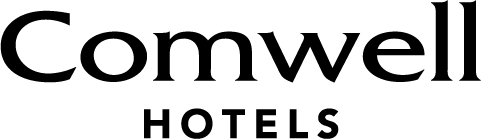 Pressemeddelelse – den 6. december 2021Odense-hotel bliver en del af verdens største hotelbrandFra og med årsskiftet får Odense sit foreløbige eneste internationale hotel, når Comwell H.C. Andersen Odense fra 1. januar 2022 bliver en del af én verdens største hotelfranchisevirksomheder Wyndham Hotels & Resorts. Comwell Hotels indgik i 2019 en eksklusivaftale med Wyndham Hotels & Resorts, og ligesom Comwells hoteller i København og Aarhus, bliver Comwell H.C. Andersen Odense en del af Dolce by Wyndham, der ét af Wyndhams 22 hotelbrands.I 2019 rykkede Wyndham Hotels & Resorts for første gang ind i Skandinavien. Det skete i forbindelse med en eksklusivaftale mellem den danskejet hotelkæde Comwell Hotels og det internationale hotelbrand Wyndham Hotels & Resorts. Aftalen indebærer et strategisk og internationalt salgssamarbejde om bookinger af overnatninger og møder samt et stort loyalitetsprogram. Wyndham Hotels & Resorts er med sine 9.000 hoteller i 95 lande er én verdens største hotelfranchisevirksomheder.Koncernchef for Comwell Hotels, Peter Schelde, ser frem til at føje endnu et hotel til det internationale samarbejde:
”Comwell har fået en fantastisk modtagelse i Odense, og vi oplever, at Odense er inde i en rivende udvikling som by og destination. På toppen af dette kommer investeringen i at gøre byen endnu mere attraktiv som turistby – blandt andet med åbningen af det nye H.C. Andersen Hus. Det er derfor helt naturligt, at vi, oven på vores eget stærke brand, udvider vores globale samarbejde med Wyndham Hotels & Resorts til også at inkludere vores flotte hotel lige midt i centrum af Odense. Med dobbeltbrandet ”Comwell/Dolce By Wyndham” får Odense nu et internationalt hotel, og Wyndham Hotels & Resorts kan med deres internationale netværk særligt i Asien og USA være med til at trække endnu flere internationale turister til Odense og Fyn,” siger Peter Schelde. Comwell Hotels overtog, som et led i en overordnet og strategisk beslutning om ekspansion i de store byer, driften af hotellet og af kongresfaciliteterne i musik- og teaterhuset ODEON samt Odense Koncerthus den 1. januar 2020. Hotelkæden driver i forvejen Comwell Kongebrogaarden og Comwell Middelfart på Fyn.Dimitris Manikis, Præsident og administrerende direktør, Wyndham Hotels & Resorts EMEA, tilføjer: "Vi er glade for at kunne føje Odense til vores stærke portefølje af Dolce by Wyndham-destinationer i hele Europa. Vores frugtbare partnerskab med Comwell Hotels har været medvirkende til væksten i vores Dolce by Wyndham-brand i Danmark, og vi ser frem til at bringe endnu flere overnatnings- og mødemuligheder til regionen. Hos Wyndham Hotels & Resorts har vi forpligtet os til at gøre rejsen mulig for alle, og denne fælles ’åbning’ støtter os på vores rejse for at nå dette mål."Fakta om Comwell H.C. Andersen Odense
Comwell H.C. Andersen Odense blev opført i 1979 som et nyt og moderne turisthotel midt det historiske H.C. Andersen-kvarter i centrum af byen tæt på banegården, motorvejen og Odense Lufthavn. I forlængelse af hotellet byggede man samtidig Odense Koncerthus. I dag rummer hotellet 157 nyistandsatte værelser, en stor nyrenoveret restaurant samt møde- og konferencefaciliteter. Hotellet ligger få meter fra den verdensberømte digters fødehjem og det nye H.C. Andersen Museum, der er en af dette års helt store, nye attraktioner i Danmark. Museet er tegnet af den berømte, japanske arkitekt Kengo Kuma og består af et indendørs og udendørs oplevelsesunivers, der tilsammen strækker sig over 12.600 m2.Fakta om Wyndham Hotels & Resorts
Wyndham Hotels & Resorts er verdens største hotelfranchiseselskab, med ca. 9.000 hoteller i 95 lande fordelt på seks kontinenter. Med ca. 803.000 værelser, der henvender sig til den almindelige rejsende, står Wyndham bag en førende position i økonomi- og mellemklassesegmentet inden for hotelbranchen. Selskabet bestyrer en portefølje på 22 hotelbrands heriblandt Super 8®, Days Inn®, Ramada®, Microtel®, La Quinta®, Baymont®, Wingate®, AmericInn®, Hawthorn Suites®, Trademark Collection® og Wyndham®. Wyndham Hotels & Resorts er også en førende udbyder af hotel management services. Selskabets prisvindende Wyndham Rewards® loyalitetsprogram tilbyder mere end 90 millioner aktive medlemmer muligheden for at indløse points på titusinder af hoteller, ferieklubresorts og ferieudlejning verden over. For yderligere information eller interview – kontakt venligst undertegnede. De bedste hilsener
Simon Verheij
PR & Communication Specialist
Comwell Hotels
T. +45 3010 8244 / M. sive@comwell.dk 
Om Comwell HotelsComwell er en danskejet og landsdækkende hotelkæde med 15 hoteller i Danmark, et i Sverige samt ODEON i Odense og Centralværkstedet i Aarhus. I mere end 50 år har Comwell drevet specialiserede møde- og konferencehoteller og har gennem årene høstet flere priser for deres møde-, service- og madkoncept. Comwell var de første til at introducere danskerne for den moderne mødepakke tilbage i 1969. I dag er det stadig Comwells kerneforretning, og den professionelle rådgivning, indsigt, læringsværktøjer og sparring varetages af hotelkædens specialuddannede MeetingDesignere. I dag servicerer de ikke kun traditionelle møder men også uddannelses- og kursusforløb, workshops, jobsamtaler, bestyrelsesmøder, udstillinger og events. En atmosfærefyldt stemning og nordiske indretning kendetegner Comwells hoteller og venues. Med deres unikke placeringer ved enten natur, vand eller by har de appelleret til danske og udenlandske gæster gennem generationer, som har benyttet Comwell til ferier, weekend-, gourmet- og spaophold, bryllupper, konfirmationer, julefrokoster og andre af livets særlige begivenheder.  Siden 2015 har Comwell arbejdet målrettet med den grønne omstilling, hvilket har resulteret i prisen for Danmarks mest bæredygtige hotelkæde i 2019, 2020 og 2021. Alle Comwells danske hoteller har Det Økologiske Spisemærke i bronze og er certificeret med turismens internationale miljømærke Green Key og en del af Un Global Compact. Comwell råder over 2855 værelser og 430 møde- og konferencelokaler. Koncernen, der hovedsageligt er ejet af Nic Christiansen Invest, omsatte for 867,6 mio. kr. i 2019 og beskæftiger omkring 950 medarbejdere – heraf 130 elever. Læs mere om Comwell på comwell.com    